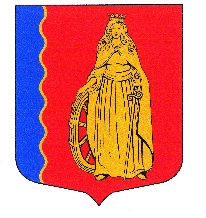 МУНИЦИПАЛЬНОЕ ОБРАЗОВАНИЕ«МУРИНСКОЕ ГОРОДСКОЕ ПОСЕЛЕНИЕ»ВСЕВОЛОЖСКОГО МУНИЦИПАЛЬНОГО РАЙОНАЛЕНИНГРАДСКОЙ ОБЛАСТИСОВЕТ ДЕПУТАТОВ ЧЕТВЕРТОГО СОЗЫВАРЕШЕНИЕ«21» апреля 2024 г.                            г. Мурино                                                    № 337     Об утверждении схемы пяти пятимандатныхизбирательных округов муниципальногообразования «Муринское городское поселение»Всеволожского муниципального районаЛенинградской областиВ соответствии со статьей 18 Федерального закона от 12.06.2002 № 67-ФЗ «Об основных гарантиях избирательных прав и права на участие в референдуме граждан Российской Федерации», частью 5 статьи 9 Областного закона Ленинградской области от 15.03.2012 № 20-оз «О муниципальных выборах в Ленинградской области» и пунктом 1 статьи 20 Устава муниципального образования «Муринское городское поселение» Всеволожского муниципального района Ленинградской области, на основании решения Территориальной избирательной комиссии Всеволожского муниципального района Ленинградской области от «18» апреля 2024 года № 314 «Об определении схемы пяти пятимандатных избирательных округов муниципального образования «Муринское городское поселение» Всеволожского муниципального района Ленинградской области» советом депутатов принятоРЕШЕНИЕ:1. Утвердить схему пяти пятимандатных избирательных округов по выборам депутатов совета депутатов муниципального образования «Муринское городское поселение» Всеволожского муниципального района Ленинградской области (Приложение № 1).2. Утвердить графическое изображение пяти пятимандатных избирательных округов по выборам депутатов совета депутатов муниципального образования «Муринское городское поселение» Всеволожского муниципального района Ленинградской области (Приложение № 2).3. Направить настоящее решение в Территориальную избирательную комиссию Всеволожского муниципального района Ленинградской области.4. Опубликовать настоящее решение, схему пяти пятимандатных избирательных округов, включая графическое изображение, в газете «Муринская панорама» и на официальном сайте в информационно-телекоммуникационной сети Интернет mo-murino.ru.5. Настоящее решение вступает в силу со дня его официального опубликования.6. Контроль за исполнением настоящего решения возложить на постоянную комиссию по вопросам местного самоуправления, гласности, использования земель, законности и правопорядка.Глава муниципального образования 				               Д.В. КузьминПриложение № 1к решению совета депутатовот «21» апреля 2024 г. № 337СХЕМАпяти пятимандатных избирательных округов по выборам депутатов совета депутатов муниципального образования «Муринское городское поселение» Всеволожского муниципального района Ленинградской областиКоличество избирателей в муниципальном образовании - 66 377Количество многомандатных избирательных округов - 5Количество мандатов - 25Муринский пятимандатный избирательный округ № 1В границах части города Мурино: ул. Шувалова, дома 1, 3, 5, 7, 9, 11, 13/10, 15, 17, 19 К1, 19 К2, 21; Бульвар Менделеева, дома 13, 20, 22; ул. Графская, дом 9, 11, 15;  Петровский бульвар, дома 11 К1, 11 К2, 12К1, 12К2, 14 К1, 14 К2, 14 К3,14 К4, 14 К5; Воронцовский бульвар, дома 2, 4, 6, 8, 10, 12, 14 К1, 14 К2, 14 К3,14 К4, 14 К5, 16 К1, 16 К2, 17.От точки пересечения аллеи Охтинской с границей муниципального образования «Муринское городское поселение» Всеволожского муниципального района Ленинградской области (далее МО «Муринское городское поселение»), примыкающей к границе муниципального образования «Бугровское сельское поселение» ВМР ЛО, на север по границе МО «Муринское городское поселение» до точки пересечения с внутриквартальным проездом в створе домов 17 и 19К1 по Воронцовскому бульвару, далее на восток по внутриквартальному проезду в створе домов 17 и 19К1 по Воронцовскому бульвару до точки пересечения с осью УДС Воронцовского бульвара, далее на восток по оси УДС улицы Графской, до пересечения с осью УДС ул. Шувалова, затем на юг по оси УДС улицы Шувалова пересекая аллею Охтинскую, двигаясь на юг до пересечения с границей МО «Муринское городское поселение», далее на запад по границе МО «Муринское городское поселение» до точки пересечения аллеи Охтинской с границей муниципального образования «Муринское городское поселение» Всеволожского муниципального района Ленинградской области, примыкающей к границе муниципального образования «Бугровское сельское поселение» ВМР ЛО.Количество избирателей в округе – 13253Количество мандатов в округе - 5Муринский пятимандатный избирательный округ № 2В границах деревни Лаврики, массива Капитолово-Лаврики СНТ Лаврики, части города Мурино: ул. Шувалова, дома 23, 25 К1, 25 К2, 27/7, 33, 35, 37; ул. Графская, дома 8, 12 К1, 12 К2; Воронцовский бульвар, дома 18, 19 К1, 20 К1, 20 К2, 20 К3, 21 К1, 21 К2, 21 К3, 22, 23/11; Ручьевский проспект, дома 9, 13, 15, 17 К1; ул. Романовская, дома 2, 4; ул. Шоссе в Лаврики, дома 63, 67, 74 К1, 74 К2, 74 К3, 74 К5, 76, 78 К1, 78 К2, 78 К3, 83, 85, 87, 89, 93, 95.От точки пересечения границы МО «Муринское городское поселение» с внутриквартальным проездом в створе домов Воронцовский бульвар 17 и 19 К1, далее на север по границе МО «Муринское городское поселение» до точки пересечения с руслом реки Охта у дороги ведущей в СНТ «Лаврики», далее на юг по границе МО «Муринское городское поселение» до точки пересечения с руслом реки Охта, далее на восток по границе МО «Муринское городское поселение» до точки пересечения русла реки Охта с крайним восточным рельсом ж/д путей, далее на юг по крайнему восточному рельсу ж/д путей до точки пересечения с руслом реки Охта, далее по руслу реки Охта и границе МО «Муринское городское поселение» до точки пересечения со створом между домами 63 и 59 К1 по ул. Шоссе в Лаврики, далее на запад по внутриквартальному проезду между домами 63 и 59 К1 по ул. Шоссе в Лаврики до пересечения с осью УДС ул. Шоссе в Лаврики, далее на юг по оси УДС ул. Шоссе в Лаврики до точки пересечения со створом между домами 74 К1 и 68 К3 по ул. Шоссе в Лаврики, далее на запад по внутриквартальному проезду в створе между домами 72 К3 и 78 К3 по ул. Шоссе в Лаврики до точки пересечения с крайним восточным рельсом ж/д путей, далее на север вдоль крайнего восточного рельса ж/д путей до точки пересечения оси УДС Дорога в Лаврики с крайним восточным рельсом ж/д переезда, далее на север по оси УДС Дорога в Лаврики до точки пресечения с осью УДС ул. Шувалова, далее на юг по оси УДС ул. Шувалова до точки пересечения с осью УДС ул. Графской, далее на запад по оси УДС ул. Графской до пересечения УДС Воронцовского бульвара, далее на запад по внутриквартальному проезду в створе домов 17 и 19К1 по Воронцовскому бульвару до точки пересечения границы МО «Муринское городское поселение» с внутриквартальным проездом в створе домов Воронцовский бульвар 17 и 19 К1.Количество избирателей в округе - 13 289Количество мандатов в округе - 5Муринский пятимандатный избирательный округ № 3В границах части города Мурино: проспект Авиаторов Балтики, дома 1 К1, 3, 3 К1, 5, 7, 9 К1, 9 К2, 9 К3, 11/1; Охтинская аллея, дома 2, 4, 6, 8, 10, 10 К1, 12, 14, 16; Бульвар Менделеева, дома 1, 3, 2 К2, 4, 5 К1, 6, 7 К1, 7 К2, 8, 9 К1, 9 К2, 10, 11 К1, 11 К2, 11 К4, 12 К1, 12 К2, 14, 16; ул. Екатерининская, дома 2, 6К1, 6 К2; Петровский бульвар, дом 3, 3 К1, 3 К2, 5, 7; ул. Шувалова, дома 2, 4, 4 К1, 6, 8, 10/18, 12, 14, 16/9.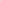 От точки пересечения границы МО «Муринское городское поселение» со створом между домами 1 и 2 по ул. Шувалова, далее на север до точки пересечения оси УДС аллея Охтинская со створом между домами 1 и 2 по ул. Шувалова, далее на север по оси УДС ул. Шувалова до пересечения с осью УДС Петровский бульвар, далее на восток по оси УДС Петровский бульвар до створа между домами 11/1 и 13 по проспекту Авиаторов Балтики, далее на восток до точки пересечения створа между домами 11/1 и 13 по проспекту Авиаторов Балтики с крайним восточным рельсом ж/д путей, далее на юг вдоль крайнего восточного рельса ж/д путей до точки пересечения границы МО «Муринское городское поселение» с крайним восточным рельсом ж/д путей, далее на запад по границе МО «Муринское городское поселение» до точки пересечения границы МО «Муринское городское поселение» со створом между домами 1 и 2 по ул. Шувалова.Количество избирателей в округе - 13 294Количество мандатов в округе - 5Муринский пятимандатный избирательный округ № 4В границах части города Мурино: ул. Шоссе в Лаврики, дома со 2 по 62; улицы Английская, Гражданская, Березовая Аллея, Заречная, Парковая, Родниковый переулок, Оборонная, Лесная, Новая (полностью); ул. Центральная, дома с 1 по 38, 39А, 41, 43, 45, 47, 49, 51, 53, 55, 59, 59А, 63, 67, 73, 75; улицы: Садовая, Тихая, Школьная, Боровая, Вокзальная (полностью); 2-Я Линия дома с 1 по 21; ул. Челябинская, дома 1, 155, 159.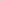 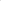 От точки пересечения границы МО «Муринское городское поселение» и крайнего восточного рельса ж/д путей на север вдоль крайнего восточного рельса ж/д путей до точки пересечения крайнего восточного рельса ж/д путей и Муринского тоннеля, далее на север по Муринскому тоннелю до УДС Токсовское шоссе, далее по оси УДС Токсовского шоссе до оси УДС ул. Центральной, далее на север по УДС ул. Центральной до точки пересечения УДС ул. Центральной с УДС ул. Вокзальной, далее на север по УДС ул. Вокзальной до дома 17А по Привокзальной площади, огибая индивидуальные жилые дома по Вокзальной ул. с востока и исключая их из границ данного округа, далее на восток вдоль автомобильной стоянки до дома 1А К1 по Привокзальной площади, далее на восток вдоль дома 1А К1 по Привокзальной площади по внутридворовому пешеходному проходу до детской площадки, далее на восток по внутридворовому проезду, огибая дом 1А К2 по Привокзальной площади до пересечения с ул. Боровая, далее на север по ул. Боровой до пересечения с внутриквартальным проездом в створе домов 16 по ул. Боровая и 14 по ул. Шоссе в Лаврики, далее на север по внутриквартальному проезду, вдоль дома 3/4 по Привокзальной площади до КНС, далее на север по внутридворовому пешеходному проходу, огибая территорию многоквартирного жилого комплекса «Эланд» до точки пресечения забора территории метрополитена депо «Северное» со створом между домами 8 К1 и 6 литер А по проезду Скандинавскому, далее на север вдоль забора территории метрополитена депо «Северное» до дома 68 К1 по ул. Шоссе в Лаврики, далее на север по оси УДС ул. Шоссе в Лаврики до внутриквартального проезда в створе домов 63 и 59 К1 по ул. Шоссе в Лаврики, далее на восток по внутриквартальному проезду в створе домов 63 и 59К1 по ул. Шоссе в Лаврики до русла реки Охта и границы МО «Муринское городское поселение», далее на юг вдоль границы МО «Муринское городское поселение» до точки пересечения границы МО «Муринское городское поселение» и крайнего восточного рельса ж/д путей.Количество избирателей в округе - 13 264Количество мандатов в округе - 5		Муринский пятимандатный избирательный округ № 5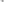 В границах части города Мурино: Авиаторов Балтики проспект, 13, 15, 17, 19, 21, 25, 29К2, 31; ул. Графская, дома 2 и 4, 6 К1, 6 К3, 6 К4; Петровский бульвар, дома 2К1, 2К2, 2К3, 6 К1, 6 К2; ул. Екатерининская, дома 3/4, 7 К1, 8 К1, 8 К2, 9, 10, 11, 12, 14, 16/5, 17, 19, 22К1, 22К2, 30, 32; ул. Шувалова, дома 18/8, 20 К1, 20 К2, 22 К1, 22 К2, 22 К3, 24, 26, 28, 30, 32, 40, 42, 44, 46, 48, 50; Ручьевский проспект, дома 1/24, 2, 3 К1, 3 К2, 4/26, 6; Скандинавский проезд (полностью); Привокзальная площадь (полностью); ул. Шоссе в Лаврики, дома 64 К 1, 64 К 2, 64 К З, 68 К1, 68 К2, 68 К3, 70 К1, 70 К2, 72 К1, 72 К2, 72 К3, 72 К4; ул. Веселая, Вокзальная, Кооперативная, Ясная (полностью); ул. 2-я Линия, дома 24, 25, 26, 28; ул. Центральная дома 42, 48, 52А, 54А, 56, 58, 58А, 60, 62, 64, 64, 66, 68, 70.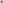          От точки пересечения крайнего восточного рельса ж/д путей и Муринского тоннеля, далее на север вдоль крайнего восточного рельса ж/д путей до точки пересечения крайнего восточного рельса ж/д путей и створа между домами 11/1 и 13 по пр. Авиаторов Балтики, далее на запад по створу между домами 11/1 и 13 по пр-ту Авиаторов Балтики до оси УДС Петровский б-р, далее на запад по оси УДС Петровский б-р до точки пересечения с осью УДС ул. Шувалова, далее на север по оси УДС ул. Шувалова до пересечения с осью УДС Дорога в Лаврики, далее на юг по оси УДС Дорога в Лаврики до точки пересечения оси УДС Дорога в Лаврики с  крайним восточным рельсом ж/д переезда, далее на юг вдоль крайнего восточного рельса ж/д путей до точки пересечения крайнего восточного рельса ж/д путей с  внутриквартальным проездом в створе между домами 72 К3 и 78 К3 по ул. Шоссе в Лаврики, далее на восток по внутриквартальному проезду в створе между домами 72 К3 и 78 К3 по ул. Шоссе в Лаврики до пересечения с осью УДС ул. Шоссе в Лаврики, далее на юг по оси УДС ул. Шоссе в Лаврики до дома 68 К1 по ул. Шоссе в Лаврики, далее на юг вдоль забора территории метрополитена депо «Северное» до точки пересечения со створом между домами 8 К1 и 6 лит. А по проезду Скандинавскому, далее на юг по внутридворовому пешеходному проходу, огибая территорию многоквартирного жилого комплекса «Эланд» до КНС, далее на юг по внутриквартальному проезду вдоль дома 3/4 по Привокзальной площади до пересечения с ул. Боровой в створе домов 16 по ул. Боровая и 14 по ул. Шоссе в Лаврики, далее на юг по ул. Боровой до пересечения с внутридворовым проездом у дома 1А К2 по Привокзальной площади, далее по внутридворовому проезду на запад до детской площадки, далее на юг по внутридворовому пешеходному проходу вдоль дома 1А К1 по Привокзальной площади, далее на запад до дома 17А по Привокзальной площади, далее на юг по УДС Вокзальная улица, огибая с востока индивидуальные жилые дома по Вокзальной улице и исключая их из границы смежного округа, до точки пересечения с осью УДС ул. Центральная, далее на юг по оси УДС ул. Центральная до Токсовского шоссе, далее на юг по оси УДС Токсовское шоссе до Муринского тоннеля, далее на юг до точки пересечения Муринского тоннеля с крайним восточным рельсом ж/д путей.Количество избирателей в округе - 13 277Количество мандатов в округе - 5Приложение № 2к решению совета депутатовот «21» апреля 2024 г. № 337ГРАФИЧЕСКОЕ ИЗОБРАЖЕНИЕпяти пятимандатных избирательных округов по выборам депутатов совета депутатов муниципального образования «Муринское городское поселение» Всеволожского муниципального района Ленинградской области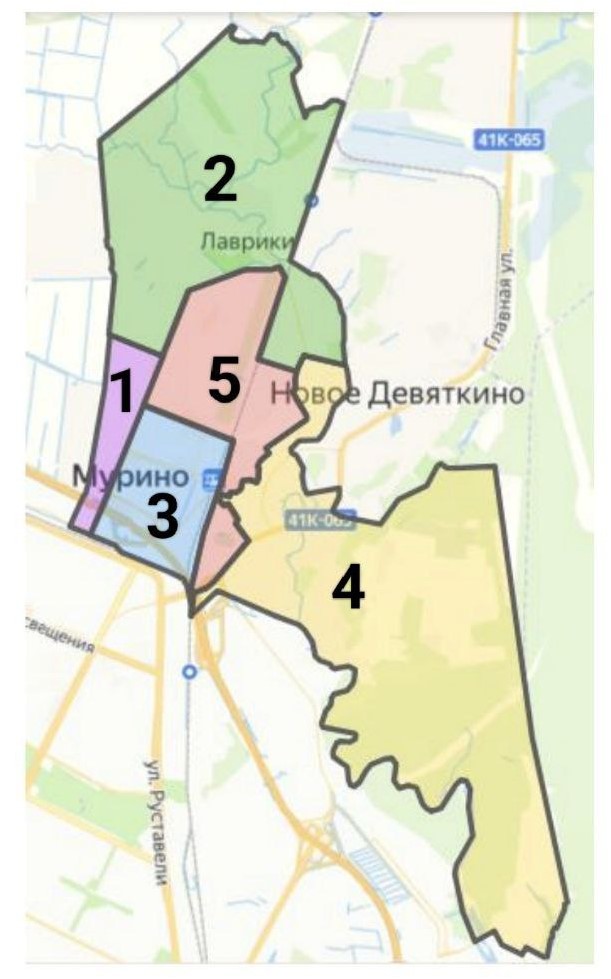 